Экологический проект: «Покормите птиц зимой»Отчет  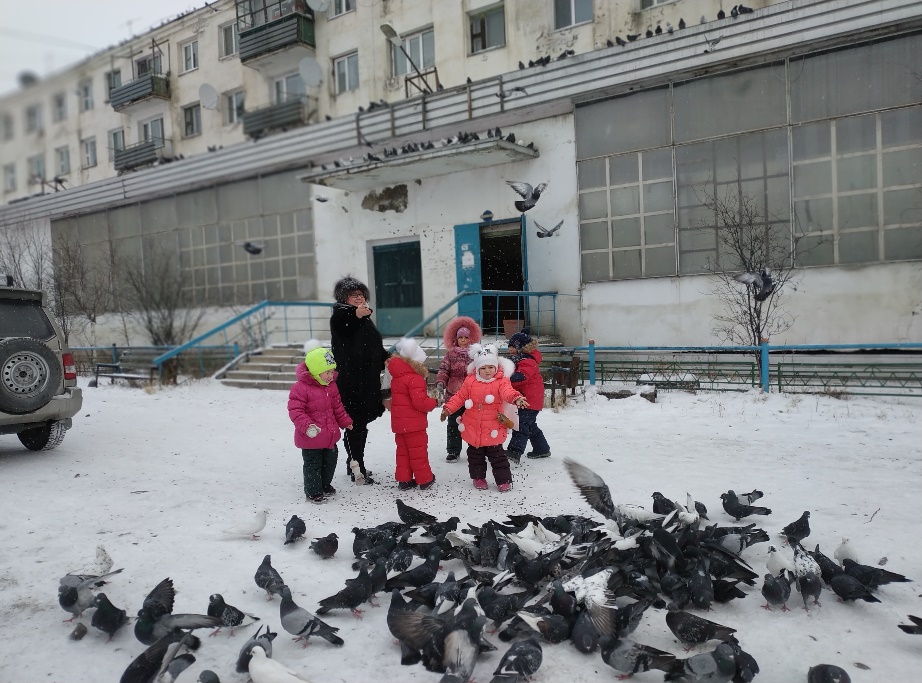 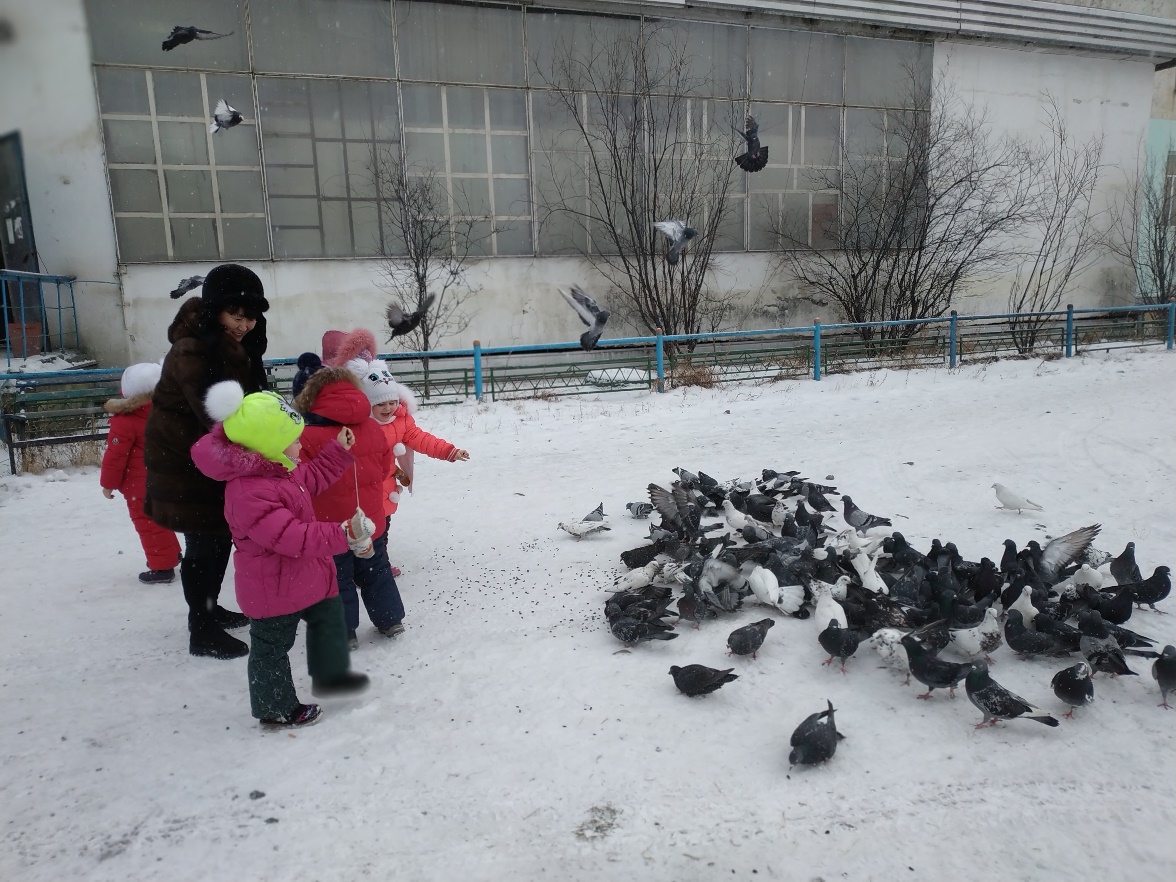 Авторы проекта: -  учитель-логопед, психолог Кирова Ю.В.;- воспитатель Винокурова М.Д.Участники проекта:Дети старшей группы